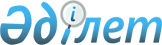 О бюджете сельского округа ІІІ Интернационал на 2023-2025 годыРешение Кармакшинского районного маслихата Кызылординской области от 21 декабря 2022 года № 253.
      В соответствии с пунктом 2 статьи 75 Кодекса Республики Казахстан "Бюджетный кодекс Республики Казахстан", пункта 2-7 статьи 6 Закона Республики Казахстан "О местном государственном управлении и самоуправлении в Республике Казахстан" Кармакшинский районный маслихат Кызылординской области РЕШИЛ:
      1. Утвердить бюджет сельского округа ІІІ Интернационал на 2023-2025 годы согласно приложениям 1, 2 и 3, в том числе на 2023 год в следующих объемах:
      1) доходы – 119 204,3 тысяч тенге, в том числе:
      налоговые поступления – 15 996 тысяч тенге;
      неналоговые поступления – 0;
      поступления от продажи основного капитала – 2 898 тысяч тенге;
      поступления трансфертов – 100 310,3 тысяч тенге;
      2) затраты – 119 530,9 тысяч тенге;
      3) чистое бюджетное кредитование – 0;
      бюджетные кредиты – 0;
      погашение бюджетных кредитов – 0;
      4) сальдо по операциям с финансовыми активами – 0;
      приобретение финансовых активов – 0;
      поступления от продажи финансовых активов государства – 0;
      5) дефицит (профицит) бюджета – - 326,6 тысяч тенге;
      6) финансирование дефицита (использование профицита) бюджета – 326,6 тысяч тенге;
      поступление займов – 0;
      погашение займов – 0;
      используемые остатки бюджетных средств – 326,6 тысяч тенге.
      Сноска. Пункт 1 - в редакции решения Кармакшинского районного маслихата Кызылординской области от 28.04.2023 № 10; с изменениями, внесенными решениями Кармакшинского районного маслихата Кызылординской области от 16.08.2023 № 64; 22.11.2023 № 90 (вводится в действие с 01.01.2023).


      2. Учесть, что в 2023 году объем бюджетной субвенций, передаваемый из районного бюджета в бюджет сельского округа ІІІ Интернационал установлен в размере 59 929 тысяч тенге.
      2-1. Предусмотреть возврат неиспользованных (недоиспользованных) целевых трансфертов, выделенных из районного бюджета в 2022 году в районный бюджет в сумме 1,6 тысяч тенге.
      Сноска. Решение дополнено пунктом 2-1 в соответствии с решением Кармакшинского районного маслихата Кызылординской области от 28.04.2023 № 10 (вводится в действие с 01.01.2023).


      3. Утвердить целевые трансферты, предусмотренные в бюджете сельского округа ІІІ Интернационал на 2023 год за счет областного бюджета согласно приложению 4. 
      4. Утвердить целевые трансферты, предусмотренные в бюджете сельского округа ІІІ Интернационал на 2023 год за счет районного бюджета согласно приложению 5.
      5. Настоящее решение вводится в действие с 1 января 2023 года. Бюджет сельского округа ІІІ Интернационал на 2023 год
      Сноска. Приложение 1 - в редакции решения Кармакшинского районного маслихата Кызылординской области от 22.11.2023 № 90 (вводится в действие с 01.01.2023). Бюджет сельского округа ІІІ Интернационал на 2024 год Бюджет сельского округа ІІІ Интернационал на 2025 год Целевые трансферты, предусмотренные в бюджете сельского округа ІІІ Интернационал на 2023 год за счет областного бюджета
      Сноска. Приложение 4 - в редакции решения Кармакшинского районного маслихата Кызылординской области от 22.11.2023 № 90 (вводится в действие с 01.01.2023). Целевые трансферты, предусмотренные в бюджете сельского округа ІІІ Интернационал на 2023 год за счет районного бюджета
      Сноска. Приложение 5 - в редакции решения Кармакшинского районного маслихата Кызылординской области от 22.11.2023 № 90 (вводится в действие с 01.01.2023).
					© 2012. РГП на ПХВ «Институт законодательства и правовой информации Республики Казахстан» Министерства юстиции Республики Казахстан
				
      Секретарь Кармакшинского районного маслихата:

Ә.Қошалақов
Приложение 1 к решению
Кармакшинского районного маслихата
Кызылординской области
от "21" декабря 2022 года № 253
Категория
Категория
Категория
Категория
Категория
Сумма, тысяч тенге
Класс
Класс
Класс
Класс
Сумма, тысяч тенге
Подкласс
Подкласс
Подкласс
Сумма, тысяч тенге
Специфика
Специфика
Сумма, тысяч тенге
Наименование
Наименование
Сумма, тысяч тенге
1.Доходы
1.Доходы
119204,3
1
Налоговые поступления
Налоговые поступления
15996
01
Подоходный налог
Подоходный налог
9477
2
Индивидуальный подоходный налог
Индивидуальный подоходный налог
9477
04
Hалоги на собственность
Hалоги на собственность
6319
1
Hалоги на имущество
Hалоги на имущество
261
3
Земельный налог
Земельный налог
276
4
Hалог на транспортные средства
Hалог на транспортные средства
5382
5
Единый земельный налог
Единый земельный налог
400
05
Внутренние налоги на товары, работы и услуги
Внутренние налоги на товары, работы и услуги
200
3
Плата за пользование земельными участками
Плата за пользование земельными участками
200
2
Неналоговые поступления
Неналоговые поступления
0
3
Поступления от продажи основного капитала
Поступления от продажи основного капитала
2898
03
Продажа земли и нематериальных активов
Продажа земли и нематериальных активов
2898
1
Продажа земли
Продажа земли
2898
4
Поступления трансфертов 
Поступления трансфертов 
100310,3
02
Трансферты из вышестоящих органов государственного управления
Трансферты из вышестоящих органов государственного управления
100310,3
3
Трансферты из районного (города областного значения) бюджета
Трансферты из районного (города областного значения) бюджета
100310,3
Функциональная группа 
Функциональная группа 
Функциональная группа 
Функциональная группа 
Функциональная группа 
Сумма, тысяч тенге
Функциональная подгруппа
Функциональная подгруппа
Функциональная подгруппа
Функциональная подгруппа
Сумма, тысяч тенге
Администратор бюджетных программ
Администратор бюджетных программ
Администратор бюджетных программ
Сумма, тысяч тенге
Программа
Программа
Сумма, тысяч тенге
Наименование
Сумма, тысяч тенге
2.Затраты
119530,9
01
Государственные услуги общего характера
40500,2
1
Представительные, исполнительные и другие органы, выполняющие общие функции государственного управления
40500,2
124
Аппарат акима города районного значения, села, поселка, сельского округа
40500,2
001
Услуги по обеспечению деятельности акима города районного значения, села, поселка, сельского округа
40500,2
07
Жилищно-коммунальное хозяйство
5085
3
Благоустройство населенных пунктов
5085
124
Аппарат акима города районного значения, села, поселка, сельского округа
5085
008
Освещение улиц в населенных пунктах
4000
011
Благоустройство и озеленение населенных пунктов
1085
08
Культура, спорт, туризм и информационное пространство
33091
1
Деятельность в области культуры
33091
124
Аппарат акима города районного значения, села, поселка, сельского округа
33091
006
Поддержка культурно-досуговой работы на местном уровне
33091
12
Транспорт и коммуникация
3213,4
1
Автомобильный транспорт
3213,4
124
Аппарат акима города районного значения, села, поселка, сельского округа
3213,4
013
Обеспечение функцинирования автомобильных дорог в городах районного значяения, селах, поселках, сельских округах
3213,4
13
Прочие
37639,7
9
Прочие
39639,7
124
Аппарат акима города районного значения, села, поселка, сельского округа
39639,7
057
Реализация мероприятий по социальной и инженерной инфраструктуре в сельских населенных пунктах в рамках проекта "Ауыл-Ел бесігі"
39639,7
15
Трансферты
1,6
1
Трансферты
1,6
124
Аппарат акима города районного значения, села, поселка, сельского округа
1,6
Возврат неиспользованных (недоиспользованных) целевых трансфертов
1,6
3.Чистое бюджетное кредитование
0
4. Сальдо по операциям с финансовыми активами
0
5. Дефицит (профицит) бюджета
-326,6
6. Финансирование дефицита (использование профицита) бюджета
326,6
8
Используемые остатки бюджетных средств
326,6
01
Остатки бюджетных средств
326,6
1
Свободный остатки бюджетных средств
326,6Приложение 2 к решению
Кармакшинского районного
маслихата Кызылординской области
от "21" декабря 2022 года № 253
Категория
Категория
Категория
Категория
Категория
Сумма, тысяч тенге
Класс
Класс
Класс
Класс
Сумма, тысяч тенге
Подкласс
Подкласс
Подкласс
Сумма, тысяч тенге
Специфика
Специфика
Сумма, тысяч тенге
Наименование
Наименование
Сумма, тысяч тенге
1.Доходы
1.Доходы
78931
1
Налоговые поступления
Налоговые поступления
14081
01
Подоходный налог
Подоходный налог
8160
2
Индивидуальный подоходный налог
Индивидуальный подоходный налог
8160
04
Hалоги на собственность
Hалоги на собственность
5791
1
Hалоги на имущество
Hалоги на имущество
226
3
Земельный налог
Земельный налог
231
4
Hалог на транспортные средства
Hалог на транспортные средства
5334
05
Внутренние налоги на товары, работы и услуги
Внутренние налоги на товары, работы и услуги
130
3
Плата за пользование земельными участками
Плата за пользование земельными участками
130
2
Неналоговые поступления
Неналоговые поступления
0
3
Поступления от продажи основного капитала
Поступления от продажи основного капитала
0
4
Поступления трансфертов 
Поступления трансфертов 
64850
02
Трансферты из вышестоящих органов государственного управления
Трансферты из вышестоящих органов государственного управления
64850
3
Трансферты из районного (города областного значения) бюджета
Трансферты из районного (города областного значения) бюджета
64850
Функциональная группа 
Функциональная группа 
Функциональная группа 
Функциональная группа 
Функциональная группа 
Сумма, тысяч тенге
Функциональная подгруппа
Функциональная подгруппа
Функциональная подгруппа
Функциональная подгруппа
Сумма, тысяч тенге
Администратор бюджетных программ
Администратор бюджетных программ
Администратор бюджетных программ
Сумма, тысяч тенге
Программа
Программа
Сумма, тысяч тенге
Наименование
Сумма, тысяч тенге
2.Затраты
78931
01
Государственные услуги общего характера
41135
1
Представительные, исполнительные и другие органы, выполняющие общие функции государственного управления
41135
124
Аппарат акима города районного значения, села, поселка, сельского округа
41135
001
Услуги по обеспечению деятельности акима города районного значения, села, поселка, сельского округа
41135
07
Жилищно-коммунальное хозяйство
4754
3
Благоустройство населенных пунктов
4754
124
Аппарат акима города районного значения, села, поселка, сельского округа
4754
008
Освещение улиц в населенных пунктах
4200
011
Благоустройство и озеленение населенных пунктов
554
08
Культура, спорт, туризм и информационное пространство
33042
1
Деятельность в области культуры
33042
124
Аппарат акима города районного значения, села, поселка, сельского округа
33042
006
Поддержка культурно-досуговой работы на местном уровне
33042
3.Чистое бюджетное кредитование
0
Бюджетные кредиты
0
Погашение бюджетных кредитов
0
4. Сальдо по операциям с финансовыми активами
0
Приобретение финансовых активов
0
Поступления от продажи финансовых активов государства
0
5. Дефицит (профицит) бюджета
0
6. Финансирование дефицита (использование профицита) бюджета
0
 7
Поступления займов
0
16
Погашение займов
0
8
Используемые остатки бюджетных средств
0Приложение 3 к решению
Кармакшинского районного
маслихата Кызылординской области
от "21" декабря 2022 года № 253
Категория
Категория
Категория
Категория
Категория
Сумма, тысяч тенге
Класс
Класс
Класс
Класс
Сумма, тысяч тенге
Подкласс
Подкласс
Подкласс
Сумма, тысяч тенге
Специфика
Специфика
Сумма, тысяч тенге
Наименование
Наименование
Сумма, тысяч тенге
1.Доходы
1.Доходы
85640
1
Налоговые поступления
Налоговые поступления
14495
01
Подоходный налог
Подоходный налог
8340
2
Индивидуальный подоходный налог
Индивидуальный подоходный налог
8340
04
Hалоги на собственность
Hалоги на собственность
6020
1
Hалоги на имущество
Hалоги на имущество
235
3
Земельный налог
Земельный налог
240
4
Hалог на транспортные средства
Hалог на транспортные средства
5545
05
Внутренние налоги на товары, работы и услуги
Внутренние налоги на товары, работы и услуги
135
3
Плата за пользование земельными участками
Плата за пользование земельными участками
135
2
Неналоговые поступления
Неналоговые поступления
0
3
Поступления от продажи основного капитала
Поступления от продажи основного капитала
0
4
Поступления трансфертов 
Поступления трансфертов 
71145
02
Трансферты из вышестоящих органов государственного управления
Трансферты из вышестоящих органов государственного управления
71145
3
Трансферты из районного (города областного значения) бюджета
Трансферты из районного (города областного значения) бюджета
71145
Функциональная группа 
Функциональная группа 
Функциональная группа 
Функциональная группа 
Функциональная группа 
Сумма, тысяч тенге
Функциональная подгруппа
Функциональная подгруппа
Функциональная подгруппа
Функциональная подгруппа
Сумма, тысяч тенге
Администратор бюджетных программ
Администратор бюджетных программ
Администратор бюджетных программ
Сумма, тысяч тенге
Программа
Программа
Сумма, тысяч тенге
Наименование
Сумма, тысяч тенге
2.Затраты
85640
01
Государственные услуги общего характера
43554
1
Представительные, исполнительные и другие органы, выполняющие общие функции государственного управления
43554
124
Аппарат акима города районного значения, села, поселка, сельского округа
43554
001
Услуги по обеспечению деятельности акима города районного значения, села, поселка, сельского округа
43554
07
Жилищно-коммунальное хозяйство
4945
3
Благоустройство населенных пунктов
4945
124
Аппарат акима города районного значения, села, поселка, сельского округа
4945
008
Освещение улиц в населенных пунктах
4368
011
Благоустройство и озеленение населенных пунктов
577
08
Культура, спорт, туризм и информационное пространство
37141
1
Деятельность в области культуры
37141
124
Аппарат акима города районного значения, села, поселка, сельского округа
37141
006
Поддержка культурно-досуговой работы на местном уровне
37141
3.Чистое бюджетное кредитование
0
Бюджетные кредиты
0
Погашение бюджетных кредитов
0
4. Сальдо по операциям с финансовыми активами
0
Приобретение финансовых активов
0
Поступления от продажи финансовых активов государства
0
5. Дефицит (профицит) бюджета
0
6. Финансирование дефицита (использование профицита) бюджета
0
 7
Поступления займов
0
16
Погашение займов
0
8
Используемые остатки бюджетных средств
0Приложение 4 к решению
Кармакшинского районного маслихата
Кызылординской области
от "21" декабря 2022 года № 253
№
Наименование
Сумма, тысяч тенге
Целевые текущие трансферты:
36 800,0
1
на реализация мероприятий по социальной и инженерной инфраструктуре в сельских населенных пунктах в рамках проекта "Ауыл-Ел бесігі"
36 800,0
на средний ремонт улицы Астана сельского округа ІІІ Интернационал Кармакшинского района, Кызылординской области
36 800,0Приложение 5 к решению
Кармакшинского районного маслихата
Кызылординской области
от "21" декабря 2022 года № 253
№
Наименование
Сумма, тысяч тенге
Целевые текущие трансферты:
3 581,3
1
на реализация мероприятий по социальной и инженерной инфраструктуре в сельских населенных пунктах в рамках проекта "Ауыл-Ел бесігі"
22,7
на средний ремонт улицы Астана сельского округа ІІІ Интернационал Кармакшинского района, Кызылординской области
22,7
2
На установку дорожных знаков на улицах села III Интернационал
3 213,4
3
На подготовку идентификационного документа на водную скважину, направленную на пастбище скота в населенном пункте III Интернационал
345,2